КОНТРОЛЬНО-СЧЁТНАЯ КОМИССИЯ ДОБРИНСКОГО МУНИЦИПАЛЬНОГО РАЙОНАЛИПЕЦКОЙ ОБЛАСТИ_________________________________________________________ ЗаключениеКонтрольно-счетной комиссии Добринского муниципального района Липецкой области на отчёт об исполнении бюджета сельского поселения Мазейский сельсовет за 2016 годОбщие положенияЗаключение Контрольно-счётной комиссии Добринского муниципального района на отчет об исполнении бюджета сельского поселения Мазейский сельсовет за 2016 год (далее Заключение) подготовлено в соответствии с  Бюджетным кодексом Российской Федерации, Положением «О бюджетном процессе в сельском поселении Мазейский сельсовет» принятого решением Совета депутатов сельского поселения Мазейский сельсовет от 23.09.2013г. №98-рс (в редакции решений №117-рс от 25.04.2014г., №119-рс от 02.06.2014г., №131-рс от 24.11.2014г., №11-рс от 02.11.2015г., №49-рс от 08.07.2016г.), решением Совета депутатов Добринского муниципального района Липецкой области от 10.02.2017г. № 132-рс о принятии Положения «О Контрольно-счетной комиссии Добринского муниципального района Липецкой области».Заключение основано на материалах внешней проверки отчета об исполнении бюджета сельского поселения Мазейский сельсовет за 2016 год. В качестве приложения к данному отчёту об исполнении бюджета в адрес Контрольно-счётной комиссии Добринского муниципального района представлены:-объем доходов бюджета сельского поселения Мазейский сельсовет по кодам классификации доходов бюджета на 2016 год;-расходы бюджета сельского поселения Мазейский сельсовет по ведомственной структуре расходов бюджета на 2016 год;-расходы бюджета сельского поселения Мазейский сельсовет по разделам и подразделам классификации расходов бюджета на 2016 год;- пояснительная записка;- Главные книги;- долговая книга.Основные параметры бюджета сельского поселения на 2016 годБюджет сельского поселения на 2016 год утвержден до начала финансового года решением сессии Совета депутатов сельского поселения Мазейский сельсовет от 22.12.2015г.   № 20-рс по доходам в сумме 4627900 руб., по расходам в сумме 4107900 руб., с профицитом в сумме 520000 руб., что не нарушает требований статьи 92.1 Бюджетного кодекса РФ. В ходе исполнения бюджета в его плановые показатели неоднократно вносились изменения. В результате изменений увеличены и утверждены как общий объем доходов бюджета сельского поселения, так и общий объем расходов по сравнению с первоначальными показателями. Сведения об изменениях приведены в таблице:(руб.)Как видно из данных таблицы, в течение года бюджет сельского поселения уточнен в сторону увеличения по доходам на 42,8% (6610041,11 руб.), и увеличен по расходам – на 26,6% (5199201,11 руб.), вследствие чего возник профицит бюджета в размере 1410840,00 руб.В отчете за 2016 год, план по доходам отражен в сумме 6610041,11 руб., по расходам - 5199201,11 рублей.Увеличение плана по доходам произошло за счет увеличения единого сельскохозяйственного налога на сумму 96000,00 руб., земельного налога на сумму 96917,00 руб., а также безвозмездных поступлений в том числе:1) от других бюджетов бюджетной системы Российской Федерации на сумму 104224,11 руб., в том числе:-  прочие субсидии бюджетам сельских поселений – 6624,11 руб.;- дотации из областного фонда на поддержку мер по обеспечению сбалансированности местных бюджетов – 77800,00 руб.;- межбюджетные трансферты, передаваемые бюджетам сельских поселений из бюджетов муниципальных районов на осуществление части полномочий по решению вопросов местного значения в соответствии с заключенными соглашениями – 19800,00 руб.;2) прочие безвозмездные поступления в бюджеты сельских поселений – 1685000,00 руб..Сведения об изменениях плановых назначений по доходам бюджета сельского поселения в 2016 году приведены в таблице:  (руб.)В результате, утвержденный годовой объем доходов бюджета увеличился на 42,8% и составил 6610041,11 руб..Планируемые расходы увеличены на 26,6% и утверждены в сумме 5199201,11 руб., планируемый размер профицита составил 1410840,00 рублей.Сведения об изменениях плановых назначений по расходам бюджета сельского поселения в 2016 году приведены в таблице: (руб.)Изменения и дополнения в бюджет сельского поселения Мазейский сельсовет в основном были связаны с повышением оплаты труда с 01.10.2016г.,  оплатой земельного налога за 2015-2016гг., расходами на приобретение строительных материалов, бензотриммера, детекторов освещенности, автобусных остановок для школьников, благоустройством (работа спец.техники, доставка песка, установку детской площадки, уборку пляжа, окашивание территории, расширение границ кладбища, ), вознаграждением по итогам работы, погашение бюджетного кредита, а также необходимостью отражения изменений размера ассигнований, выделяемых из областного бюджета, и корректировкой планируемых налоговых поступлений и прочих безвозмездных поступлений с учетом уровня их фактической собираемости. Последние изменения в бюджет сельского поселения на 2016 год приняты решением Совета депутатов сельского поселения Мазейский сельсовет от 02.12.2016г. № 64-рс. Исполнение доходной части бюджета сельского поселенияДоходы бюджета сельского поселения по всем источникам, включая средства, переданные из бюджетов других уровней, составили 6735744,17 руб. или 101,9% к уточненному плану.Собственные доходы бюджета составили 1484370,60 руб. или 22,0% их общего объема. Объем собственных доходов, по сравнению с прошлым годом, увеличился на 99797,39 руб. или на 7,2%. Исполнение доходной части бюджета в разрезе собственных доходных источников представлено следующими данными.(руб.)3.1. Налоговые доходыВ общем объеме доходов бюджета сельского поселения налоговые доходы, поступившие по пяти источникам в сумме 1479078,60 руб., занимают около 22 процентов.В 2016 году план поступлений не выполнен   по трем налоговым источникам – налог на доходы физических лиц, единый сельхозналог и налог, взимаемый в связи с применением упрощенной системы налогообложения и перевыполнен по двум источникам (налог на имущество физических лиц, земельный налог).По сравнению с прошлым годом налоговые доходы увеличились на 7,7% или на сумму 105847,39 рублей к уровню прошлого года.Анализ структуры налоговых доходов по основным группам и видам показал, что основная доля налоговых доходов приходится на земельный налог, на который приходится 67,1% налоговых доходов. Поступления в 2016 году составили 991908,37 руб. или 118,5% к уточненному плану (погашение недоимки прошлых лет). По сравнению с прошлым годом собираемость налога увеличилась на 6,7% или 62164,35 руб.Также значимыми налогами для бюджета сельского поселения являются:налог на доходы физических лиц, на который приходится 14,3% налоговых доходов бюджета, поступил в бюджет сельского поселения в сумме 211707,43 руб. и с выполнением плана на 89,3% (снижение налогооблагаемой базы). По сравнению с прошлым годом собираемость налога снизилась на 15% или 37228,02 руб;единый сельскохозяйственный налог, на который приходится 14,8% налоговых доходов бюджета, поступил в бюджет сельского поселения в сумме 218594,25 руб. и с выполнением плана на 97,4% (снижение налогооблагаемой базы). По сравнению с прошлым годом собираемость налога увеличилась на 57,5% или 79766,18 руб.В результате переисполнения плана по двум источникам получены дополнительные доходы в сумме 158363,92 руб.В связи с неисполнением плана поступлений в бюджет не до получено 38602,32 рубля. По данным налоговых органов недоимка по налоговым платежам в доле бюджета сельского поселения по состоянию на 01.01.2017 г. составила 68,0 тыс. руб., и по отношению к поступлениям выглядит следующим образом:                             (тыс. руб.)3.2. Неналоговые доходыВ доходы бюджета сельского поселения за 2016 год поступило неналоговых доходов 5292,00 руб., что составляет 0,1% от общего объема доходов бюджета. Характеристика неналоговых доходов представлена в таблице.Таблица Поступления из бюджетов других уровней52,9% в общей сумме фактически полученных доходов занимают безвозмездные поступления от других бюджетов бюджетной системы. Исполнение сложилось в сумме 3565722,11 руб., что составляет 100% к плану. Основными поступлениями являются дотации бюджетам бюджетной системы, которые поступили в сумме 2378600,00 руб., и составляют практически 66,7% от общего объема безвозмездных поступлений из бюджетов и 35,3% от общего объема доходов. Основную долю дотаций составляют дотации на выравнивание бюджетной обеспеченности – 1801000,00 руб.Так же основным источником безвозмездных поступлений являются межбюджетные трансферты, передаваемые бюджетам сельских поселений из бюджетов муниципальных районов на осуществление части полномочий по решению вопросов местного значения. В соответствии с заключенными соглашениями поступили в сумме 1113598,00 руб., их доля составляет 31,2% от общего объема безвозмездных поступлений из бюджетов и 16,5% от общего объема доходов.На долю субсидий, полученных в бюджет приходится 0,2% безвозмездных поступлений или 6624,11 руб.. Субсидия предоставлена Управлением делами Липецкой области на программное обеспечение по ведению похозяйственного учета.В бюджет сельского поселения в 2016 году поступила субвенция из федерального бюджета в сумме 66900,00 руб. на осуществление первичного воинского учета, которые освоены в полном объеме.Неиспользованных остатков средств субвенций и субсидий в 2016 году нет.В 2016 году в бюджет сельского поселения поступили прочие безвозмездные поступления в сумме 1685651,46 руб. в том числе:-от Управления труда и занятости Липецкой области 1477046,46 руб. – возмещены расходы сельского бюджета за услуги по временному социально-бытовому обустройству лиц, вынужденно покинувших территорию Украины, находящихся в пунктах временного размещения;-от ТСЖ «Заря» 208605,00 руб. – возмещены расходы по капитальному ремонту многоквартирного дома (соглашение от 20.02.2014г.).  РасходыБюджет сельского поселения по расходам за отчетный период исполнен в сумме 5176609,62 руб. или 99,6% от уточненного плана.Объем бюджета, финансируемый в рамках муниципальных программ, составляет 2854672,11 руб. или 54,9% от общих запланированных ассигнований. Программная часть бюджета составила 61,9% в 2015 году и 54,9% в 2016 году. Финансирование расходов бюджета (включая муниципальные программы) по отношению к запланированному объему по разделам бюджетной классификации характеризуется следующими данными:                                                                                                                  (руб.)В бюджете сельского поселения на 2016 год запланированы ассигнования на реализацию 1 муниципальной программы «Устойчивое развитие территории сельского поселения Мазейский сельсовет Добринского муниципального района Липецкой области на 2014-2020 годы», на общую сумму 2854672,11 руб., исполнение составило 2854230,67 руб. или 100%.Сведения по исполнению программы представлены в таблице.                                                                                                                  (руб.)Доля расходов бюджета сельского поселения, формируемых в рамках программ, составила в 2016 году 55,1% общей суммы расходов бюджета сельского поселения, а удельный вес непрограммных расходов – 44,9%.Наибольший удельный вес в структуре программных расходов занимают расходы на реализацию двух муниципальных подпрограмм "Обеспечение населения качественной, развитой инфраструктурой и повышения уровня благоустройства на территории сельского поселения Мазейский сельсовет» в размере 1685297,76 руб. с удельным весом 59%, в том числе:-расходы на содержание и текущий ремонт дорог – 1172398,00 руб.;-расходы на уличное освещение – 212402,95 руб.;-расходы на содержание мест захоронения – 110545,12 руб.;-прочие мероприятия по благоустройству – 189951,69 руб. (приобретение НФА: строительные материалы, бензотриммер, тент-палатка, саженцы), выполненных работ по благоустройству (вывоз мусора, окашивание территории, оплата договорных работ), доставка песка, установка детской площадки, .Вторая по значимости подпрограмма, с удельным весом 35,4%, - «Развитие социальной сферы на территории сельского поселения Мазейский сельсовет», на ее реализацию направлено 1009997,53 руб. или 100% к уточнённому годовому плану, том числе:-предоставление субсидий автономному учреждению – 1009997,53 руб..На реализацию подпрограммы «Обеспечение реализации муниципальной политики на территории сельского поселения Мазейский сельсовет», с удельным весом 5,6%, направлено 158935,38 руб. или 99,7% к уточнённому годовому плану, в том числе:-расходы на приобретение и сопровождение программного обеспечения – 12500,00 руб.;-расходы на оплату членских взносов в ассоциацию «Совета муниципальных образований» – 3282,00 руб.;-расходы на оплату ядоприманок, выплата вознаграждений – 106917,00 руб.;-расходы на подготовку сведений об инвентаризационной стоимости зданий, помещений, сооружений и кадастровой стоимости земельных участков – 21000,00 руб.;-расходы по обслуживанию муниципального долга – 15236,38 руб..Основная доля расходов бюджета сельского поселения в 2016 году приходится на содержание органов местного самоуправления – 45,9%, на национальную экономику 23,1%, финансирование отраслей социальной сферы (культура и кинематография) 19,5%, на жилищно-коммунальное хозяйство 9,9%. 4.1. Расходы на общегосударственные вопросыСогласно данным отчета об исполнении бюджета за 2016 год, расходы на общегосударственные вопросы составили 2378177,95 руб. или 45,9% от общей суммы расходов.Расходы по подразделам отражены в таблице:(руб.)По подразделу 0106 «Обеспечение деятельности финансовых, налоговых и таможенных органов и органов финансового (финансово-бюджетного) контроля» отражены расходы сельского поселения по переданным полномочиям муниципальному району (межбюджетные трансферты).По подразделу 0113 «Другие общегосударственные вопросы» отражены расходы по сопровождению программных продуктов, уплате членских взносов в ассоциацию «Совета муниципальных образований», на оплату ядоприманок, выплата вознаграждений. Согласно данным представленным в таблице бюджетные средства освоены на 99,1%. 4.2. Расходы на национальную оборонуПо подразделу 0203 «Мобилизационная и вневойсковая подготовка» отражены расходы на осуществление первичного воинского учета на территориях, где отсутствуют военные комиссариаты. Финансирование данных расходов производилось за счет средств федерального бюджета. Средства освоены в полном объеме и составили 66900,00 руб. или 100% к утвержденному плану. 4.3. Расходы на национальную экономикуПо данному разделу исполнение составило 1193398,00 руб. или 100%.(руб.)Согласно данным представленным в таблице бюджетные средства освоены в полном объеме. Основная часть средств по подразделу 0409 «Дорожное хозяйство (дорожные фонды)» израсходована на текущий ремонт и содержание дорог общего значения, а также на поставку щебня и шлаковой продукции, приобретение остановочного павильона. По подразделу 0412 «Другие вопросы в области национальной экономики» расходы произведены на подготовку сведений об инвентаризационной стоимости зданий, помещений, сооружений и кадастровой стоимости земельных участков.4.4. Расходы на жилищно-коммунальное хозяйствоРасходы по разделу составили 512899,76 руб. или 100% к утвержденному плану.Расходы по подразделам отражены в таблице:(руб.)Согласно данным представленным в таблице финансирование по данному направлению составило 512899,76 руб., средства направлены на расширение и благоустройство мест захоронения, расходы на уличное освещение, приобретение НФА: строительные материалы, бензотриммер, новогодние украшения, тент-палатка, лампы уличного освещения, оплата работ по окашиванию, озеленению территории сельского поселения, вывоз мусора.4.5. Культура и кинематографияРасходы бюджета сельского поселения на культуру, кинематографию в 2016 году исполнены в сумме 1009997,53 руб., что составляет 100% к уточнённому плану. Расходы произведены в рамках подпрограммы «Развитие социальной сферы на территории сельского поселения Мазейский сельсовет» по подразделу 0801 «Культура». Средства направлены на предоставление субсидии на выполнение муниципального задания автономному учреждению.Муниципальный долгСтатьей 7 первоначального бюджета сельского поселения Мазейский сельсовет утвержден предельный объем муниципального долга на 2016 год в сумме 1970000,00 руб., предельный объем расходов на обслуживание муниципального долга на 2016 год равен 27025,00 руб.. Решением Совета депутатов №51-рс от 12.08.2016г. утвержден предельный объем муниципального долга в сумме 2170000,00 рублей. Общий объем долговых обязательств в долговой книге на 01.01.2016г. отражен в сумме 1970000,00 рублей, в том числе задолженность перед областным бюджетом составила 1450000,00 руб. (соглашение №13 от 28.04.2015г. со сроком погашения до 01.12.2016г.), перед муниципальным районом – 520000,00 руб. (соглашение №2 от 24.02.2014г. со сроком погашения до 01.12.2016г.). В связи с превышением прогнозируемых расходов бюджета поселения над ожидаемыми доходами на основании соглашения №5 от 11.08.2016г. предоставлен из бюджета муниципального района бюджету сельского поселения Мазейский сельсовет бюджетный кредит на покрытие временного кассового разрыва в сумме 60000,00 рублей с уплатой процентов за пользование бюджетными средствами в размере 0,1 процента годовых. Бюджетный кредит предоставлен 26.08.2016г. со сроком возврата до 15 декабря 2016г..Бюджетный кредит, предоставленный из областного бюджета погашен 15.01.2016г. в сумме 380000,00 руб., 23.05.2016г. в сумме 1070000,00 руб..Бюджетный кредит, предоставленный из бюджета муниципального района погашен частично, а именно:-по соглашению №5 от 11.08.2016г. в сумме 60000,00 руб. 13.10.2016г. (погашен полностью),-по соглашению №2 от 24.02.2014г.: 12.03.2016г. – 70000,00 руб., 06.05.2016г. – 120000,00 руб., 02.08.2016г. – 45000,00 руб., 13.10.2016г. – 40000,00 руб..Дополнительным соглашением №2 от 01.12.2016г. к Соглашению от 24.02.2014г. реструктурирована задолженность в сумме 245000,00 руб., путем предоставления отсрочки по погашению основного долга до 01.12.2017г. За пользованием бюджетными кредитами выплачены проценты в сумме 15236,38 рублей.  Резервный фондВ составе расходов бюджета сельского поселения в 2016 году резервный фонд не предусмотрен.Дефицит бюджета сельского поселенияСогласно представленному отчету профицит бюджета сельского поселения за 2016 год составил 1559134,55 руб. при планируемом профиците 1410840,00 руб. Проверка Отчета показала, что при исполнении бюджета сельского поселения соблюдены требования Бюджетного кодекса Российской Федерации к предельным величинам дефицита бюджета.Остаток средств на счёте бюджета сельского поселения по состоянию на 01.01.2016 года составил 317908,28 руб., а по состоянию на 01.01.2017 года – 152042,83 руб. По сравнению с началом года остатки уменьшились на 165865,45 руб. за счет произведенных расходов.Бюджетная отчетностьПроверка годового отчета об исполнении бюджета сельского поселения за 2016 год показала, что отраженные в нем показатели в графе «утвержденные бюджетные назначения» как по доходам, так и по расходам соответствуют показателям последней корректировки параметров бюджета.На конец года в сельском поселении функционировало 1 автономное учреждение:–муниципальное автономное учреждение культуры «Мазейский поселенческий центр культуры».Автономное учреждение является получателем бюджетных субсидий.Общий объем всех перечисленных из бюджета субсидий составляет 1009997,53 рублей или 19,5% от общего объема расходов бюджета.Собственные доходы автономного учреждения составили в 2016 году 3000,00 руб. при плановых показателях 3000,00 руб.. В 2016 году автономным учреждениям была предоставлена субсидия на выполнение муниципального задания в сумме 1009997,53 руб. Субсидии освоены в полном объемеОстатков бюджетных субсидий, выделяемой на выполнение муниципального задания и целевых субсидий, на 1 января 2017 года нет.Валюта баланса органа местного самоуправления уменьшилась за год на 712245,31 рублей, и составила на 01.01.2017 года – 14952713,21 рубля.Уменьшение наблюдается за счет уменьшения остатков нефинансовых активов имущества казны (передано в областной бюджет Управлению имущественных и земельных отношений Комплекс водоснабжения балансовой стоимостью 1943526,00 руб. (водопровод, водонапорная башня, артскважина), передано в бюджет муниципального района производственно-хозяйственный инвентарь на сумму 278904,10 руб.), а также за счет уменьшения средств на счетах бюджета в органе Федерального казначейства.Дебиторская задолженность за год незначительно уменьшилась на 28373,63 руб. и составила на 31.12.2016 года 37704,56 рублей.  Основная доля дебиторской задолженности приходится на авансовые платежи по коммунальным услугам и приобретению материальных запасов. Вся сумма задолженности носит краткосрочный характер погашения и образовалась согласно заключенным договорам.Кредиторская задолженность увеличилась на 10595,85 рублей и по состоянию на 31.12.2016 года составила – 67225,00 рублей. Вся кредиторская задолженность приходится на задолженность по заработной плате с начислениями в фонды. Вся задолженность является текущей.При подготовке настоящего заключения проведены внешняя проверка годовой бюджетной отчетности за 2016 год, в ходе которой:- проверено соответствие бюджетной отчетности требований нормативно-правовых актов по составу, содержанию и представлению;- проведена проверка взаимосвязанных между собой показателей отдельных форм годовой бюджетной отчетности;- проведена проверка соответствия показателей бюджетной отчетности и регистров бухгалтерского учета;- проверено соответствие плановых показателей, указанных в отчетности, показателям, указанным в Решении сессии Совета депутатов сельского поселения «Бюджет сельского поселения Мазейский сельсовет Добринского муниципального района Липецкой области на 2016 год» с учетом изменений, внесенных в ходе исполнения бюджета;- проанализировано использование средств бюджета сельского поселения и соблюдение принципов и правил бухгалтерского учета, применяемых при подготовке бюджетной отчетности.В ходе контрольного мероприятия установлено, что бюджетная отчетность по своему содержанию, в основном, соответствует требованиям Бюджетного кодекса Российской Федерации и Инструкции о порядке оставления и представления годовой, квартальной и месячной отчетности об исполнении бюджетов бюджетной системы Российской федерации от 28.12.2010г. №191н (далее Инструкция). При проверке тождественности показателей бюджетной отчетности данным Главных книг (с учетом сверки входящего и исходящих остатков) выявлено несоответствие показателей Баланса исполнения консолидированного бюджета субъекта Российской Федерации и бюджета ТГВФ данным Главной книги:что является нарушением п.7, п.188 Инструкции «О порядке составления и представления годовой, квартальной и месячной отчетности об исполнении бюджетов бюджетной системы Российской Федерации», утвержденной Приказом Минфина России от 28.12.2010 N 191н (ред. от 16.11.2016).11. Выводы и предложенияПроанализировав и обобщив результаты внешней проверки отчёта об исполнении бюджета сельского поселения за 2016 год, Контрольно-счётная комиссия отмечает следующее:1. При представлении документов для проведения внешней проверки Отчета об исполнении бюджета сельского поселения соблюдены все процессуальные нормы Бюджетного кодекса Российской Федерации и решения Совета депутатов сельского поселения Мазейский сельсовет Добринского муниципального района Липецкой области от 23.09.2013г. №98-рс (в редакции решений №117-рс от 25.04.2014г., №119-рс от 02.06.2014г., №131-рс от 24.11.2014г., №11-рс от 02.11.2015г., №49-рс от 08.07.2016г.) «Положение о бюджетном процессе сельского поселения Мазейский сельсовет».2. Представленная к проверке бюджетная отчётность за 2016 год по составу и содержанию, в основном, соответствует требованиям приказа Министерства финансов Российской Федерации №191н от 28.12.2010г. «Об утверждении Инструкции о порядке составления и представления годовой, квартальной и месячной отчетности об исполнении бюджетов бюджетной системы Российской Федерации».3. В результате проверки взаимосвязанных между собой показателей форм годовой бюджетной отчетности расхождений не установлено.4. Оценивая итоги исполнения бюджета сельского поселения по отношению к утвержденным бюджетным назначениям по отчету, можно констатировать, что доходы бюджета, всего -  исполнены на 101,9% (6735744,17 руб.). По налоговым и неналоговым доходам на 109,2% (1484370,60 руб.), по безвозмездным поступлениям на 100% (5251373,57 руб.).  Расходная часть бюджета исполнена на 99,6% (5176609,62 руб.), профицит составил 1559134,55 рубля. Муниципальный долг сельского поселения (задолженность по бюджетному кредиту) на 01 января 2017 г. составил 245000,00 рублей.5. Контрольно-счетная комиссия Добринского муниципального района предлагает представленный к рассмотрению отчет об исполнении бюджета Мазейского сельского поселения за 2016 год утвердить.В целях обеспечения исполнения плановых показателей доходов бюджета и наиболее эффективного использования бюджетных средств предлагаем администрации сельского поселения:1. Проанализировать доходную часть бюджета в связи с высокой долей недоимки налога на имущество физических лиц в общем поступлении налога, а также принять меры к погашению недоимки.2. Рассмотреть возможность получения дополнительных доходов муниципальными автономными учреждениями.3. Проанализировать причины возникновения расхождений между показателями Баланса исполнения консолидированного бюджета субъекта Российской Федерации и бюджета ТГВФ и данными Главной книги. Принять меры к дальнейшему недопущению указанных отклонений.Председатель Контрольно-счётнойкомиссии Добринского муниципальногорайона Липецкой области                                                        Н.В. Гаршина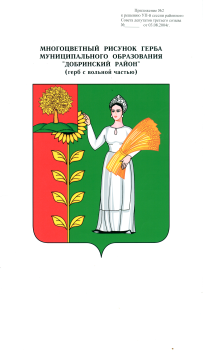 Основные характеристикиПервоначально утвержденный бюджетУтвержденный бюджет согласно решению сессииПлановый бюджет согласно отчетуУвеличениеУвеличениеОсновные характеристикиПервоначально утвержденный бюджетУтвержденный бюджет согласно решению сессииПлановый бюджет согласно отчетув абсолютной величине%Доходы4627900,006610041,116610041,111982141,11142,8Расходы4107900,005199201,115199201,111091301,11126,6Дефицит(-)520000,001410840,001410840,00890840,00№п./п.НаименованиеПервоначальный бюджетПлановый бюджетИзмененияДОХОДЫ1.Налог на доходы с физических лиц 237000,00237000,00-2.Налог, взимаемый в связи с применением УСН9000,009000,00-3.Единый сельскохозяйственный налог128400,00224400,00+96000,004.Налог на имущество с физических лиц52000,0052000,00-5.Земельный налог740000,00836917,00+96917,00Налоговые доходы всего1166400,001359317,00+192917,00Неналоговые доходы всего0,000,000,00Собственные доходы, итого1166400,001166400,00+192917,00Безвозмездные поступления, в т. ч.3461500,005250724,11+1789224,116.Дотация из областного фонда финансовой поддержки поселений1801000,001801000,00-7.Дотации из областного фонда на поддержку мер по обеспечению сбалансированности местных бюджетов499800,00577600,00+77800,008.Прочие субсидии бюджетам сельских поселений6624,11+6624,119.Субвенции бюджетам поселений на осуществление первичного воинского учета на территориях, где отсутствуют военные комиссариаты66900,0066900,00-10.Межбюджетные трансферты, передаваемые бюджетам сельских поселений из бюджетов муниципальных районов на осуществление части полномочий по решению вопросов местного значения в соответствии с заключенными соглашениями1093800,001113600,00+19800,0011.Прочие безвозмездные поступления в бюджеты сельских поселений1685000,00+1685000,00ВСЕГО ДОХОДОВ4627900,006610041,11+1982141,11РАСХОДЫПервоначальный бюджетПлановый бюджетИзменения1.Общегосударственные вопросы1608980,002400328,11+791348,112.Национальная оборона66900,0066900,00-3.Национальная безопасность и правоохранительная деятельность1000,00  0,00-1000,004.Национальная экономика1093800,001193400,00+99600,005.Жилищно-коммунальное хозяйство260195,00512928,00+252733,006.Культура и кинематография1050000,001010000,00-40000,007.Обслуживание государственного и муниципального долга27025,0015645,00-11380,00ВСЕГО РАСХОДОВ4107900,005199201,11+1091301,11Наименование доходовФакт2015г.Первоначальный план 2016 г.Уточненный план 2016 г.Фактически исполнено 2016 г.% исполненияНалоговые и неналоговые доходы  всего:в том числе:1384573,211166400,001359317,001484370,60109,2Налог на доходы физических лиц248935,45237000,00237000,00211707,4389,3Земельный налог929744,02740000,00836917,00991908,37118,5Налог на имущество физических лиц48898,3052000,0052000,0055372,55106,5Налог, взимаемый в связи с применением упрощенной системы налогообложения6825,379000,009000,001496,0016,6Единый сельхозналог138828,07128400,00224400,00218594,2597,4Прочие неналоговые доходы:   самообложениеневыясненные поступления11342,0011342,00--5292,005292,00Наименование доходовФакт2015г.Фактически исполнено 2016 г.Отклонение (руб.+,-)Отклонение %(+,-)Удельный весНалоговые доходы  всего:в том числе:1373231,211479078,60+105847,39+7,7100Налог на доходы физических лиц248935,45211707,43-37228,02-1514,3Земельный налог929744,02991908,37+62164,35+6,767,1Налог на имущество физических лиц48898,3055372,55+6474,25+13,23,7Налог, взимаемый в связи с применением упрощенной системы налогообложения6825,371496,00-5329,37-78,10,1Единый сельхозналог138828,07218594,25+79766,18+57,514,8Наименование налогаНедоимка    в    бюджет  сельского поселения по    состоянию на отчетную датуПоступления в доход бюджета за 2016 годДоля недоимки за 2016 год к поступлениямДоля недоимки по налогамк общей сумме недоимки за 2016 годНаименование налога01.01.2017г.Поступления в доход бюджета за 2016 годДоля недоимки за 2016 год к поступлениямДоля недоимки по налогамк общей сумме недоимки за 2016 год12          3        4          5Налог на имуществофизических лиц11,055,419,916,2Земельный налог57,0991,95,783,8Итого 68,01047,36,5100%Вид дохода2016 год2016 год2016 годИзменения к 2015 годуИзменения к 2015 годуИзменения к 2015 годуВид доходаПоступило(руб.)Доля в общей суммедоходов (%)Исполнение плана (%)Поступило (руб.)+,- руб.(%)Прочие неналоговые доходы5292,000,1Плановых назначений нет11342,00-6050,00-53,3Неналоговые доходы всего5292,000,111342,00-6050,00-53,3Разделы бюджет-ной классификацииНаименование отраслей бюджетной сферыУтвержденопо бюджетуУточненный план 2016 г.Исполнено за 2016 г.Исполнение плана(%)Удельный вес в общей сумме расходов(%)      1    2          3             4             5     6        701Общегосударственные вопросы1608980,002400328,112378177,9599,145,902Национальная оборона66900,0066900,0066900,001001,303Национальная безопасность и правоохранительная деятельность1000,000,00004Национальная экономика1093800,001193400,001193398,0010023,105Жилищно-коммунальное хозяйство260195,00512928,00512899,761009,908Культура, кинематография 1050000,001010000,001009997,5310019,513Обслуживание государственного и муниципального долга27025,0015645,0015236,3897,40,3ИТОГО:ИТОГО:4107900,005199201,115176609,6299,6100№программыНаименование программыПлан(руб.)ИсполненоИсполнено№программыНаименование программыПлан(руб.)(руб.)%1Муниципальная программа сельского поселения "Устойчивое развитие территории сельского поселения Мазейский сельсовет на 2014-2020 годы" в том числе2854672,112854230,67100Подпрограмма "Обеспечение реализации муниципальной политики на территории сельского поселения Мазейский сельсовет"159344,11158935,3899,7Подпрограмма "Обеспечение населения качественной, развитой инфраструктурой и повышения уровня благоустройства на территории сельского поселения Мазейский сельсовет"1685328,001685297,76100Подпрограмма "Развитие социальной сферы на территории сельского поселения Мазейский сельсовет»1010000,001009997,53100Итого программные расходы бюджета сельского поселения2854672,112854230,67100Непрограммные расходы бюджета сельского поселения 2344529,002322378,9599,1Всего расходов5199201,115176609,6299,6Наименование подразделаИсполнение (сумма)Исполнение (%)0102 «Функционирование высшего должностного лица субъекта РФ и муниципального образования»630455,931000104 «Функционирование Правительства РФ, высших исполнительных органов государственной власти субъектов РФ, местных администраций»1513163,0298,60106 «Обеспечение деятельности финансовых, налоговых и таможенных органов и органов финансового (финансово-бюджетного) контроля86210,00100,000113 «Другие общегосударственные вопросы»148349,00100Итого2378177,9599,1Наименование подразделаИсполнение (сумма)Исполнение (%)0203 «Мобилизационная и вневойсковая подготовка»66900,00100,0Итого66900,00100,0Наименование подразделаИсполнение (сумма)Исполнение (%)0409 «Дорожное хозяйство (дорожные фонды)»1172398,00100,00412 «Другие вопросы в области национальной экономики»21000,00100,0Итого1193398,00100,0Наименование подразделаИсполнение (сумма)Исполнение (%)0503 «Благоустройство»512899,76100Итого512899,76100Данные баланса, справки о наличии имущества и обязательств на забалансовых счетах Данные баланса, справки о наличии имущества и обязательств на забалансовых счетах Данные главной книгиРасхождения Стр.210 (справки) «Основные средства стоимостью до 3000 рублей включительно в эксплуатации (21) на начало года060153,00-60153,00Стр.210 (справки) «Основные средства стоимостью до 3000 рублей включительно в эксплуатации (21) на конец года059646,00-59646,00